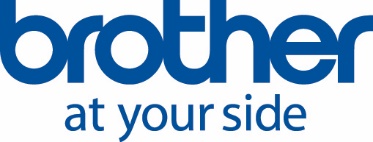 LehdistötiedoteHelsinki x.3.2019Brotherin tulostimille sekä skannerille 
BLI Pick Awards -palkinto

Brotherin yrityskäyttöön tarkoitetut Led-väritulostimet ja mustesuihkutulostimet sekä pienikokoinen skanneri menestyivät erinomaisesti Buyers Lab Internationalin tiukoissa testeissä poikkeuksellisen laatunsa ja hintansa ansiosta.Brotherin tuotteet osallistuvat vuoden aikana moniin laboratoriotesteihin ja -vertailuihin eri puolilla maailmaa. Yhdessä näistä vertailuista neljä Brotherin tulostinta ja yksi skanneri nousivat markkinoiden parhaiksi.Tunnustus ilahduttaa Brotheria, sillä sen antaja on Buyers Lab International (BLI), jonka testit ovat erittäin vaativia. Kaikille BLI:n testaamille tuotteille tehdään erityisen vaativat kaksi kuukautta kestävät testit, joissa tuotteet altistetaan äärimmäiselle kuormitukselle. Testiolosuhteet vastaavat kiireisten toimistojen ja muiden työpaikkojen kuormitusta.Buyers Lab palkitsee parhaat tuotteet kahdesti vuodessa, ja neljä Brotherin tulostinta ja yksi skanneri ovat juuri napanneet ykköspaikat BLI:n Winter 2019 Pick Awards -palkinnoista.Voittajatuotteet kuuluvat Brotherin uusimpaan Led-tulostimien sarjaan ja ammattikäyttöön tarkoitettuun A3-mustesuihkutulostimien sarjaan. Lisäksi palkittuihin tuotteisiin kuuluu Brotherin pienikokoinen ADS-1700W-asiakirjaskanneri.”Ilahdumme aina, kun tuotteemme saavat tunnustusta ja palkintoja. Se osoittaa, että tulostimien, monitoimilaitteiden ja skannerien kehitystyömme on oikeanlaista. Monet asiakkaat myös tekevät ostopäätöksiä tuotteiden saamien tunnustusten ja palkintojen perusteella”, selittää myyntipäällikkö Tom Forssell Brother Finlandilta.Väritulostusta pieniin toimistoihinBuyers Labin palkintoperustelut pienille yrityksille ja kotitoimistoille soveltuvien tulostimien ja monitoimilaitteiden tuoteryhmissä kuuluvat ”Big Value for Low Volume Users” ja ”Outstanding Quality”.Brotherin tuotteista palkittiin Led-väritulostimet HL-L3270CDW ja MFC-L3750CDW, jotka kuuluvat myös suomalaisasiakkaiden suosikkeihin.”Testaamamme Brotherin väritulostimet tarjosivat edullisesta hinnastaan ja pienestä koostaan huolimatta runsaasti hyviä ja käytännöllisiä toimintoja. Näihin lukeutuvat muun muassa Brotherin Web Connect -ominaisuus, jonka avulla käyttäjä voi tulostaa suoraan useista pilvipalveluista”, BLI:n perusteluissa todetaan.MustesuihkumonitoimilaiteOmissa tuoteryhmissään BLI-palkinnon nappasi myös kaksi Brotherin ammattikäyttöön tarkoitettua A3-mustesuihkumonitoimilaitetta.Brother MFC-J6945DW ja MFC-J6947DW tekivät testaajiin vaikutuksen luotettavuudellaan sekä tulostus- ja skannausnopeudellaan. BLI:n raportissa todetaan muun muassa:”Brother MFC-J6945DW osoittautui vahvaksi mustesuihkumonitoimilaitteeksi pienille työryhmille – vieläpä budjettiin sopivaan hintaan. Se on helppokäyttöinen, nopea ja pystyy tulostamaan huomattavasti pidempään virheettömästi ja katkottomasti. Testeissämme Brother-tulostimella tulostettiin 30 000 sivua.”BLI testasi kolmea muuta saman sarjan Brother-tulostinta, jotka kaikki saivat huippuarvosanat luotettavuudesta ja nopeudesta. Nämä mallit olivat Brother MFC-J5945DW, HL-J6000DW ja HL-J6100DW.Pienikokoinen skanneriBrotherin pienikokoinen ja langaton skanneri ADS-1700W sai Buyers Labin ”erinomaisen kannettavan skannerin” palkinnon. BLI testasi skanneria perusteellisesti, ja testeissä arvioitiin muun muassa tehokkuutta, ohjelmistoyhteensopivuutta, langatonta liitettävyyttä, kannettavuutta ja helppokäyttöisyyttä.Suositushinnat ja saatavuusPalkitut tuotteet ovat saatavilla Brother-jälleenmyyjiltä. HL-L3270CDW:n verollinen suositushinta on 349 euroa.MFC-L3750CDW:n verollinen suositushinta on 543 euroa.MFC-J6945DW:n verollinen suositushinta on 705 euroa.MFC-J6947DW:n verollinen suositushinta on 852 euroa.ADS-1700W:n verollinen suositushinta on 401 euroa.LisätiedotTom Forssell, myyntipäällikkö, 050 320 5552, tom.forssell@brother.fi 
Ehdotuksia kuvateksteiksi(Kuva 1)Brotherin pääjohtaja Ichiro Sasaki vastaanottaa palkinnot Buyers Labin Gerry O’Rourkelta.(Kuva 2)BLI:n asiantuntijat palkitsivat Brotherin ADS-1700W:n erinomaisena kannettavana skannerina.(Kuva 3)Brotherin HL-L3270CDW-tulostin sai BLI:n tiukoissa testeissä maininnan ”Big Value for Low Volume Users”.(Kuva 4)Brotherin MFC-J6945DW-monitoimitulostin sai BLI:n testeissä huippuarvosanat ja voitti palkinnon.(Kuva 5)Joustava Brother MFC-L3750CDW -monitoimitulostin sai myös osakseen suitsutusta Buyers Labin testeissä.((Kaikki kuvat ovat toimituksen vapaasti käytettävissä))Brother lyhyesti Brother Finland toimii Brother Nordicin Suomen maakonttorina ja tuo Brother-tuotteita Suomen sekä Baltian markkinoille. Brother Nordic A/S on Pohjoismaiden johtava tulostintoimittaja. Yritys on Brother-tulostimien, -monitoimilaitteiden, -ohjelmistojen, -skannerien, -mobiiliratkaisujen ja -tarratulostimien maahantuoja. Brother tarjoaa laadukkaita ja suorituskykyisiä tuotteita kilpailukykyiseen hintaan. Monet Brotherin tuotteista ovat tuoteryhmänsä markkinajohtajia. Brotherin tuotteita myy laaja jälleenmyyjäverkosto. Brother Nordic A/S:llä on yhteensä 80 työntekijää Suomessa, Ruotsissa, Norjassa ja Tanskassa. Lisätietoa osoitteissa www.brother.fi.